Καλοκαιρινή εκδρομή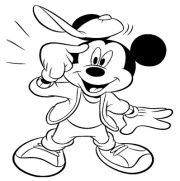 Διαβάζω τις παρακάτω προτασούλες .Η γάτα νιαουρίζει . Ο ποντικός ροκανίζει .  Ο γάιδαρος γκαρίζει  και το άλογο χλιμιντρίζει . Όλα τα ζωάκια μαζί κάνουν παρέα.Τι κάνει ο ποντικός και τι το άλογο ;………………………………………………………………………………………………………………………………………………………………………………………………………………………………Κλίνω τα παρακάτω ρήματα στον Ενεστώτα .Συμπληρώνω τα ρήματα με ό , τι λείπει και βάζω τόνο όπου χρειάζεται.Η μητέρα σκουπ……………  την αυλή .Εμείς στολ…………..  δέντρο τα Χριστούγεννα .Εγώ ζωγραφ…….. στη μάνρα.Εσύ καθαρ………. το σπίτι.Εσείς χαρ…….. πολλά αυτοκόλλητα.Αυτοί φροντ…….. πολλά αδέσποτα ζωάκια.                   χαρίζω                            καθαρίζω